         Week of February 27th – March 3rd   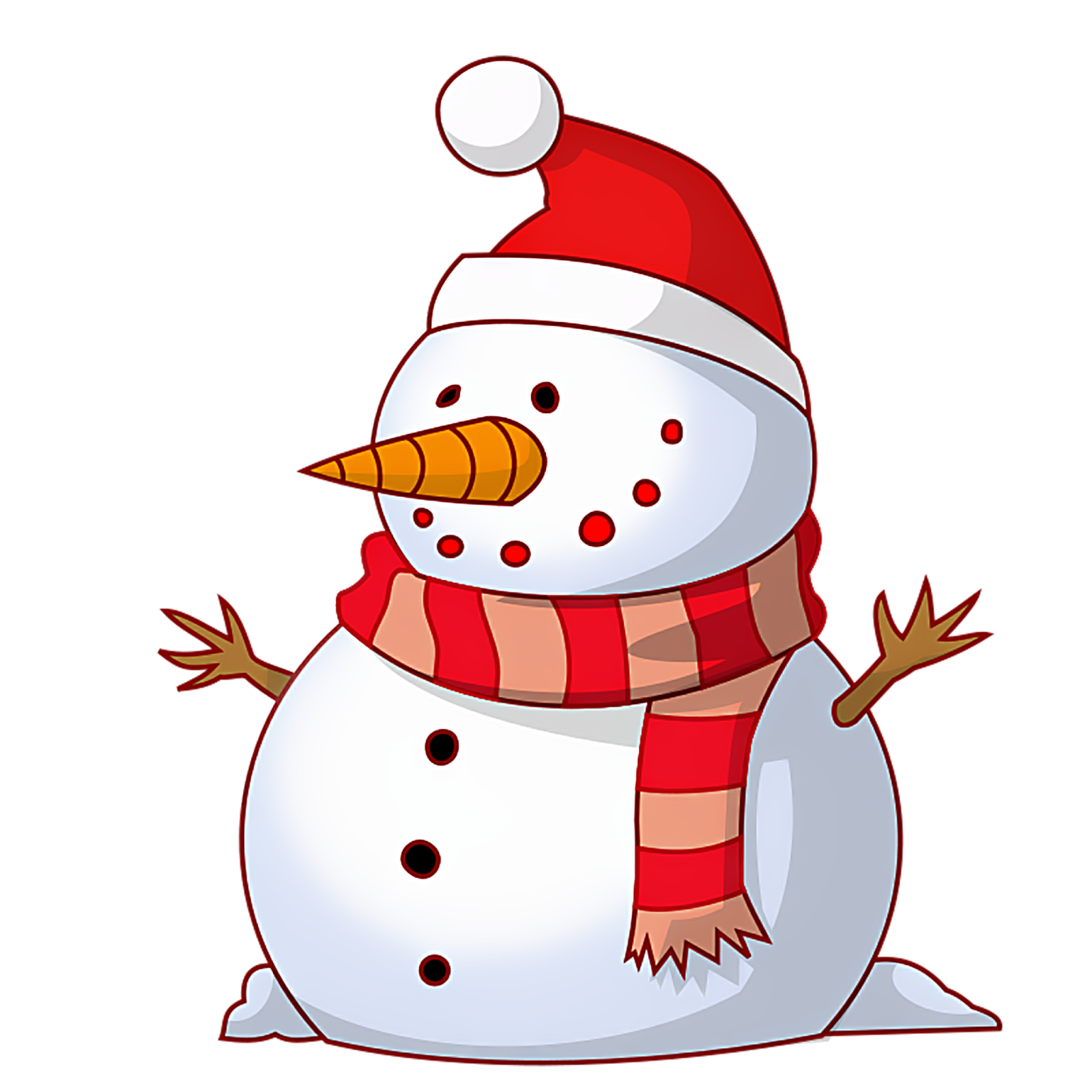 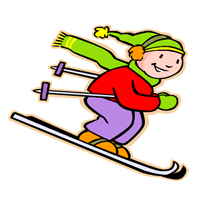 HOMEWORK SCHEDULETHIS WEEK AT SCHOOL…LITERACY: In reading, we are doing a book study on biographies in book clubs.  In writing, we will finish revising and editing our Animal of Jackson Hole reports.  This week we will have a spelling test on Friday.  With the new homework policy, it is not necessary to practice words at home since we will be practicing them daily at school.  However, if you wish to provide additional practice for your child, I am sending home a spelling list in homework folders.MATH: This week in math we are using number bonds to break up 3 digit numbers and subtracting with 2 decompositions (aka, borrowing).SPECIAL EVENTS: Big week.  The Elk Refuge Sleigh Ride is this Tuesday, February 28th (REALLY!). Parent-Teacher conferences are this Tuesday, February 28th and Wednesday, March 1st. Remember that due to the snow day there IS school on Friday, March 3rd.  This week is Dr. Seuss week and here is a quick lowdown on special occurrences…  Monday: wear a hat, Tuesday: crazy socks, Wednesday: wear strips, Thursday: pajama day, Friday: wear green.  We are having a Read-A-Thon fundraiser for JES.  This is a wonderful way to help raise money for books and other literacy materials for students.  I have included all the necessary materials for you child in their folder today. Semana del  27 febrero - 3 marzoHORARIO DE TAREASESTA SEMANA EN LA ESCUELA ...LECTURA: En lectura, estamos haciendo un estudio de libros sobre biografías en clubes de libros. En la escritura, terminaremos de revisar y editar nuestros informes de Animal de Jackson Hole. Esta semana tendremos una prueba de ortografía el viernes. Con la nueva política de tareas, no es necesario practicar las palabras en casa ya que las practicaremos diariamente en la escuela. Sin embargo, si usted desea proporcionar la práctica adicional para su niño, estoy enviando a casa una lista de la ortografía en carpetas de la preparación.MATEMÁTICAS: Esta semana en matemáticas estamos usando los bonos de número para romper números de 3 dígitos y restar con 2 descomposiciones (aka, endeudamiento).EVENTOS ESPECIALES: Gran semana. El Elk Refuge Sleigh Ride es este martes, 28 de febrero (REALMENTE!). Las conferencias entre padres y maestros son el martes 28 de febrero y el miércoles 1 de marzo. Recuerde que debido al día de nieve hay escuela el viernes, 3 de marzo. Esta semana es la semana del Dr. Seuss y aquí hay un resumen rápido sobre ocurrencias especiales ... Lunes: use un sombrero, el martes: calcetines locos, el miércoles: tiras de desgaste, el jueves: el día del pijama, el viernes: el desgaste verde. Estamos teniendo una recaudación de fondos Read-A-Thon para JES. Esta es una maravillosa manera de ayudar a recaudar dinero para libros y otros materiales de alfabetización para los estudiantes. He incluido todos los materiales necesarios para su hijo en su carpeta hoy.Monday 2/27Tuesday 2/28Wednesday 3/1Thursday 3/2Friday 3/3Homework:20 minutes of readingDon’t forget to have an adult sign your reading calendar every night.Homework:20 minutes of readingElk Refuge Field Trip.  REALLY!  Parent-Teacher ConferencesDon’t forget to have an adult sign your reading calendar every night.Homework:20 minutes of readingParent-Teacher ConferencesDon’t forget to have an adult sign your reading calendar every night. Homework:20 minutes of reading. Don’t forget to have an adult sign your reading calendar every night.NO HOMEWORK!  HAVE FUN!lunes 2/27martes 2/28miércoles 3/1jueves 3/2viernes 3/3Deberes:20 minutos de lectura.No te olvide de traer su hoja de lectura y mañana carpeta de tareas!Deberes:20 minutos de lecturaViaje de Refugio Elk RefugeConferencias de padres y profesoresNo te olvides de tener un adulto firmar el boleto de lectura cada noche.Deberes:20 minutos de lectura.Conferencias de padres y profesoresNo te olvides de tener un adulto firmar el boleto de lectura cada noche.Deberes:20 minutos de lectura.No te olvide de traer su hoja de lectura y mañana carpeta de tareas!¡NO HAY TAREA!¡QUE TE DIVIERTAS!